大分県生活環境部うつくし作戦推進課　宛大分県生活環境部環境政策課　宛令和６年　月　日環境先進県おおいたを推進する県民運動名称　応募用紙県 民 運 動 名 称県 民 運 動 名 称名称の説明（名称への思い・意図）50～150文字程度名称の説明（名称への思い・意図）50～150文字程度フリガナフリガナ応募者氏名応募者氏名郵便番号郵便番号〒〒住 所住 所電話番号電話番号－　　　　　－－　　　　　－年　代10歳未満 ・ 10代 ・ 20代 ・ 30代 ・ 40代 ・ 50代 ・ 60代 ・ 70代以上10歳未満 ・ 10代 ・ 20代 ・ 30代 ・ 40代 ・ 50代 ・ 60代 ・ 70代以上10歳未満 ・ 10代 ・ 20代 ・ 30代 ・ 40代 ・ 50代 ・ 60代 ・ 70代以上※児童・生徒の場合学校名・学年を記入してください※児童・生徒の場合学校名・学年を記入してください※児童・生徒の場合学校名・学年を記入してください※未成年（18歳未満）の場合保護者の同意　　　　有　　・　　無※未成年（18歳未満）の場合保護者の同意　　　　有　　・　　無※未成年（18歳未満）の場合保護者の同意　　　　有　　・　　無保護者の同意有りの場合保護者連絡先：　　　－　　　　－応募締切：令和６年５月１日（水）１７時まで※郵送は当日消印有効。電子申請、電子メールの場合は締切時間までに受信した作品が有効電子申請フォームはこちら⇒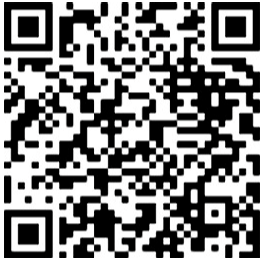 応募締切：令和６年５月１日（水）１７時まで※郵送は当日消印有効。電子申請、電子メールの場合は締切時間までに受信した作品が有効電子申請フォームはこちら⇒応募締切：令和６年５月１日（水）１７時まで※郵送は当日消印有効。電子申請、電子メールの場合は締切時間までに受信した作品が有効電子申請フォームはこちら⇒応募締切：令和６年５月１日（水）１７時まで※郵送は当日消印有効。電子申請、電子メールの場合は締切時間までに受信した作品が有効電子申請フォームはこちら⇒